               COMUNE DI SUMMONTE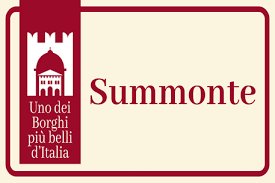 Provincia di Avellino(Allegato A) Prot. n. 1392 DEL 17/04/2020AVVISO RIAPERTURA TERMINI Contenimento e gestione dell’emergenza epidemiologica da COVID-19 – Erogazione di interventi economici di solidarietà alimentare “Buoni spesa” ai sensi dell’Ordinanza del Dipartimento della Protezione Civile n. 658 del 29 marzo 2020IL SINDACOPremesso che con Delibera del 31/01/2020 il Consiglio dei Ministri ha dichiarato lo stato di emergenza su tutto il territorio nazionale, relativo al rischio sanitario connesso all’insorgenza di patologie derivanti da agenti virali trasmissibili, fino a tutto il 31/07/2020; Visto il DPCM 8 marzo 2020 recante “Ulteriori disposizioni attuative del decreto-legge 23 febbraio 2020, n. 6, recante misure urgenti in materia di contenimento e gestione dell’emergenza epidemiologica da COVID-19”; Visto il DPCM 9 marzo 2020, recante “Ulteriori disposizioni attuative del decreto-legge 23 febbraio 2020, n. 6, recante misure urgenti in materia di contenimento e gestione dell'emergenza epidemiologica da COVID-19, applicabili sull'intero territorio nazionale”; Visto il DPCM 11 marzo 2020, recante Ulteriori disposizioni attuative del decreto-legge 23 febbraio 2020, n. 6, recante misure urgenti in materia di contenimento e gestione dell'emergenza epidemiologica da COVID-19, applicabili sull'intero territorio nazionale; Vista l’ordinanza del Ministro della Salute del 20 marzo 2020, recante “ulteriori misure urgenti in materia di contenimento e gestione dell'emergenza epidemiologica da COVID-19, applicabili sull'intero territorio nazionale”; Visto il DPCM 22 marzo 2020 con il quale, allo scopo di contrastare e contenere il diffondersi del contagio da COVID-19, sull’intero territorio nazionale viene disposta, tra l’altro, la sospensione di tutte le attività produttive industriali e commerciali, ad eccezione di quelle indicate nell’allegato 1 al medesimo DPCM e fatte salve le attività professionali, ferme restano le previsioni di cui all’articolo 1, punto 7, decreto del Presidente del Consiglio dei ministri 11 marzo 2020; Preso atto che l’elenco dei codici di cui all'allegato 1 del citato DPCM 22 marzo 2020 è stato modificato con Decreto del Ministro dello Sviluppo Economico 25 marzo 2020; Viste le Ordinanze del Presidente della Regione Campania aventi ad oggetto “Ulteriori misure per la prevenzione e gestione dell’emergenza epidemiologica da COVID19” Considerato che a causa dell’emergenza Covid-19 risulta sensibilmente aumentata la platea di nuclei familiari in difficoltà che non riescono ad acquistare alimenti e beni di prima necessità; Vista l’Ordinanza del Capo Dipartimento della Protezione Civile n. 658 del 29/03/2020, con la quale, in relazione alla situazione economica determinatasi per effetto delle conseguenze dell’emergenza COVID-19 e per venire incontro alle esigenze indifferibili di quei nuclei familiari in difficoltà, viene disposto la distribuzione ed il pagamento di un importo complessivo di € 400.000.000,00 in favore dei Comuni, da impiegare nell’acquisizione di buoni spesa da utilizzare per l’acquisto di generi alimentari presso esercizi commerciali contenuti in un elenco pubblicato da ciascun Comune sul proprio sito istituzionale; Richiamato, in particolare, il comma 4 dell’art. 2 della suddetta Ordinanza il quale stabilisce che ciascun comune è autorizzato all’acquisizione in deroga al decreto legislativo 18 aprile 2016 n. 50: a) di buoni spesa utilizzabili per l’acquisto di generi alimentari presso gli esercizi commerciali contenuti nell’elenco già pubblicato nel sito istituzionale del Comune di Summonte (Av);b) di generi alimentari o prodotti di prima necessità.Tutto ciò premesso è indetto Avviso Pubblico per l’individuazione di aventi diritto all’attribuzione di buoni per l’acquisto di generi alimentari e beni di prima necessità; ARTICOLO 1 DESTINATI, REQUISITI DI ACCESSO E MODALITA’ DI ATTRIBUZIONE Ai sensi del comma 6 dell’art. 2 dell’Ordinanza del Dipartimento della Protezione Civile n. 658 del 29 marzo 2020, per la erogazione dei contributi detti, necessita rispettare i seguenti requisiti per individuare la platea dei beneficiari ed il relativo contributo: a) nuclei familiari più esposti agli effetti economici derivanti dall’emergenza epidemiologica da virus Covid-19 b) nuclei familiari in stato di bisogno c) nuclei familiari già assegnatari di sostegno pubblico (RdC, Rei, Naspi, indennità di mobilità, cassa integrazione guadagni etc.). Si precisa che si darà priorità nell’attribuzione del contributo a chi non riceve alcun sostegno; pertanto, i nuclei di cui alla lettera a) e b) hanno priorità nell’assegnazione dei contributi suddetti rispetto a quelli di cui alla lettera c); Le modalità di assegnazione per i nuclei saranno effettuati secondo lo schema seguente: ARTICOLO 2MODALITA’ DI PARTECIPAZIONE E DOCUMENTAZIONE RICHIESTA Per potere ricevere l’erogazione del presente contributo di solidarietà alimentare, è necessario presentare l’autocertificazione utilizzando il modello allegato (Allegato B) debitamente compilato e sottoscritto, allegando allo stesso, copia del documento di riconoscimento. I buoni spesa erogati, spendibili presso gli esercizi commerciali presenti nell’elenco predisposto e pubblicato sul sito del Comune di Summonte. ARTICOLO 3PRESENTAZIONE DELLA DOMANDA Le domande dovranno pervenire entro il termine perentorio del 22 aprile 2020 alle ore 12:00, salvo la possibilità da parte del Comune di riaprire successivamente i termini. Si precisa che l’autocertificazione può essere presentata tramite e-mail  segreteria@comune.summonte.av.it o tramite PEC protocollo.summonte@pec.it o, in alternativa, con consegna a mano presso l’Ufficio Protocollo del Comune di Summonte (Av) sito in via Borgonuovo n. 45. Sono esclusi dalla presentazione della domanda e dall’assegnazione di un ulteriore beneficio i nuclei familiari che già ne hanno fatto richiesta, giusto verbale della dott.ssa Paola Bilotto, prot. n. 1356 del 09/04/2020. ARTICOLO 4MODALITA’ DI ISTRUTTORIA DEGLI AVENTI DIRITTO L’istruttoria delle istanze pervenute, considerata la natura d’urgenza, verrà effettuata da parte dell’Assistente Sociale assegnata al Comune di Summonte dall’Ambito Territoriale A02, già componente del COC, da cui scaturirà una graduatoria contenente la platea di beneficiari aventi diritti al buono spesa, fino ad esaurimento del contributo attribuito al Comune di Summonte (Av), ovvero il residuo risultante a seguito della prima erogazione. ARTICOLO 5ASSEGNAZIONE BUONI SPESA L’assegnazione dei buoni spesa ai beneficiari sarà comunicato attraverso il personale comunale e l’Associazione di Volontariato Ekoclub Intetnational i quali consegneranno a ciascun nucleo familiare beneficiario una busta contenente i buoni spesa assegnati. ARTICOLO 6SPESA DEI BUONI ALIMENTARI E DI PRIMA NECESSITA’I buoni potranno essere spesi esclusivamente per l’acquisto di generi alimentari e/o di prima necessità presso gli esercizi commerciali già pubblicati sul sito del Comune www.comune.summonte.av.it. I buoni saranno numerati e dovranno essere consegnati in originale al commerciante entro e non oltre il 31 maggio 2020. Il commerciante apporrà sul buono la data, la firma e gli estremi del documento di identità del beneficiario. Al singolo buono vanno spillati uno o più scontrini fiscali, fino a raggiungere l’importo nominale. ARTICOLO 7 RENDICONTAZIONE DELLE SPESE I commercianti aderenti al sistema di solidarietà alimentare depositano al Comune la richiesta o le richieste di rimborso delle somme anticipate per la spendita dei buoni, a mezzo di fattura elettronica fuori campo IVA, a partire dal 20 aprile, allegando: Una dichiarazione in cui attestano che i prodotti consegnati riguardano unicamente beni alimentari o di prima necessità; Gli esemplari in originale dei buoni spesa, con i relativi scontrini fiscali spillati; Gli estremi del conto corrente bancario o postale (IBAN) per ottenere il rimborso. ARTICOLO 8VERIFICHE Si evidenzia che l’autocertificazione consente di rispondere con la dovuta immediatezza alle necessità alimentari in linea con le indicazioni date, riservandosi l’Amministrazione Comunale di operare successive verifiche delle dichiarazioni rese in sede di istanza per accesso al beneficio provvedendo al recupero delle somme erogate ed alla denuncia all’Autorità Giudiziaria ai sensi dell’art. 76 del D.P.R. n. 445/2000 in caso di false dichiarazioni.ARTICOLO 9 INFORMATIVA IN MATERIA DI PROTEZIONE DEI DATI PERSONALI E TUTELA DELLA PRIVACY I dati personali raccolti con le domande inoltrate a motivo del presente Avviso saranno trattati con gli strumenti informatici ed utilizzati nell’ambito del procedimento amministrativo con modalità conformi a quanto previsto dalla normativa, ai sensi del G.D.P.R. n. 679/2016 (Regolamento europeo sulla protezione dei dati personali) e del D.Lgs. 101/2018.  Il presente avviso è pubblicato all’Albo Pretorio on line, sul sito istituzionale dell’Ente www.comune.summonte.av.it. Summonte (Av), 17 aprile 2020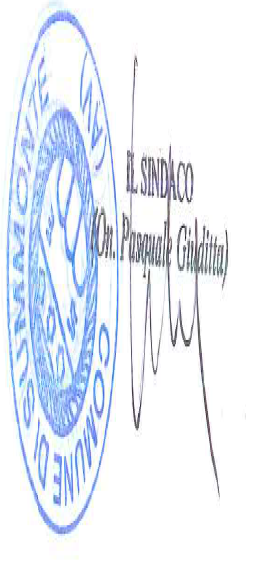 Numero componenti nucleo familiare 1 componente2 componenti 3 componenti Da 4 componenti in poiImporto buoni spesa 100 euro 150 euro 200 euro 300 euro 